                              Уважаемый Владимир Дмитриевич!         Администрации Киржачского района просит поместить информацию следующего содержания:       « Организатор аукциона - комитет по управлению муниципальным имуществом администрации Киржачского района проводит аукцион по продаже земельных участков:Для Лота №1, Лота№2: Техническая возможность для подключения энергоснабжения земельного участка представляемого для индивидуального жилищного строительства в д. Аленино, ул. Никулкинская 85б, имеется - письмо Муниципального образования сельское поселение Филипповское  от 16.07.2013 №1325.     Инженерно-технические условия, тепло-, газо- и водоснабжения д. Аленино, ул. Никулкинская 85б отсутствует.     Техническая возможность для подключения энергоснабжения земельного участка представляемого для индивидуального жилищного строительства в д. Аленино, ул. Никулкинская 16а, имеется - письмо Муниципального образования сельское поселение Филипповское  от 16.07.2013 №1326.     Инженерно-технические условия, тепло-, газо- и водоснабжения д. Аленино, ул. Никулкинская 16а отсутствует. Для подключения к сетям филиала «Владимирэнерго» после проведения торгов правообладателю земельного участка необходимо подать заявку на заключение договора технологического присоединения к электрическим сетям ОАО «Владимирэнерго» ОАО «МРСК Центра и Поволжья» в центр обслуживания клиентов г. Александров (г. Александров, ул. Мосэнерго, д. 1) и в рамках договора получить технические условия.Размер платы за технологическое присоединение к сетям филиала «Владимирэнерго» утвержден Постановлением департамента цен и тарифов администрации Владимирской области от 09.08.2007 №19\4 «Об установлении платы за технологическое присоединение к распределительным электрическим сетям филиала «Владимирэнерго» ОАО «МРСК Центра и Поволжья» и составляет 550 рублей с учетом НДС при условии, что расстояние от границ участка заявителя до объектов электросетевого хозяйства сетевой организации составляет не более 300 метров в городах и поселках городского типа и не более 500 метров в сельской местности.Теплоснабжение осуществить за счет печного отопления. Водоснабжение – от индивидуального трубчатого колодца.Водоотведение  - в индивидуальный герметический выгреб. Выгреб должен быть водонепроницаемым с глиняным замком, гидроизоляцией стенок и дна, выполненных из бетона, кирпича, бутового камня или из железобетонных колец, с плотно закрывающимся люком. В качестве гидроизоляции рациональным является применение обмазочной изоляции (битум). Люк на выгреб на 50-200мм должен быть выше поверхности земли.Техническая возможность подключения к сетям газоснабжения отсутствует.Необходимость в телефонизации отсутствует.              Порядок определения победителей, порядок подачи заявки, порядок  внесения и возврата задатка размещены на официальном сайте Российской Федерации в сети «Интернет» (www.torgi.gov.ru) и на официальном сайте органов местного самоуправления  Киржачского района www.kirzhach.su.           Ознакомление покупателей с иной информацией, прием заявок с прилагаемыми к ним  документами   осуществляются по рабочим дням с 8 00 до 17 00 (перерыв на обед с 1300 до 1400) по адресу: г. Киржач,  ул. Серегина, д.7 (здание администрации), кабинет № 43, телефон: 8(49237) 2-34-74» Глава администрации                                                              В.И. СедыхДубовик Е.Л., 2-34-74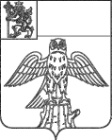 А Д М И Н И С Т Р А Ц И ЯК И Р Ж А Ч С К О Г О   Р А Й О Н АВладимирской  областиул. Серёгина, д. 7,  г. Киржач, 601010тел./факс (49237) 2-03-88;  тел. (49237) 2-17-88E-mail: info@kirzhach.suhttp://www.kirzhach.suОКПО 04023742, ОГРН 1033301001216ИНН/КПП 3316300581/331601001А Д М И Н И С Т Р А Ц И ЯК И Р Ж А Ч С К О Г О   Р А Й О Н АВладимирской  областиул. Серёгина, д. 7,  г. Киржач, 601010тел./факс (49237) 2-03-88;  тел. (49237) 2-17-88E-mail: info@kirzhach.suhttp://www.kirzhach.suОКПО 04023742, ОГРН 1033301001216ИНН/КПП 3316300581/331601001А Д М И Н И С Т Р А Ц И ЯК И Р Ж А Ч С К О Г О   Р А Й О Н АВладимирской  областиул. Серёгина, д. 7,  г. Киржач, 601010тел./факс (49237) 2-03-88;  тел. (49237) 2-17-88E-mail: info@kirzhach.suhttp://www.kirzhach.suОКПО 04023742, ОГРН 1033301001216ИНН/КПП 3316300581/331601001А Д М И Н И С Т Р А Ц И ЯК И Р Ж А Ч С К О Г О   Р А Й О Н АВладимирской  областиул. Серёгина, д. 7,  г. Киржач, 601010тел./факс (49237) 2-03-88;  тел. (49237) 2-17-88E-mail: info@kirzhach.suhttp://www.kirzhach.suОКПО 04023742, ОГРН 1033301001216ИНН/КПП 3316300581/331601001                              Главному редакторугазеты «Красное знамя»                                    В.Д. Талтанову                               Главному редакторугазеты «Красное знамя»                                    В.Д. Талтанову №                              Главному редакторугазеты «Красное знамя»                                    В.Д. Талтанову на №от                              Главному редакторугазеты «Красное знамя»                                    В.Д. Талтанову                               Главному редакторугазеты «Красное знамя»                                    В.Д. Талтанову Информационное сообщение о проведении аукциона Информационное сообщение о проведении аукциона Информационное сообщение о проведении аукциона Информационное сообщение о проведении аукциона                               Главному редакторугазеты «Красное знамя»                                    В.Д. Талтанову ЛОТ № 1 ЛОТ № 1 Информация о земельном участкеземельный участок из категории земель населенных пунктов, с кадастровым номером 33:02:021204:690, разрешенным использованием – для индивидуального жилищного строительства, площадью 985  кв.м.Местоположение участкаВладимирская область, район Киржачский, МО Филипповское (сельское поселение), д. Аленино, ул. Никулкинская, д.85б.Начальная цена 350000 рублейЗадаток70000  рублейШаг аукциона17500  рублейОбремененияНе зарегистрированыРеквизиты решения о проведении аукциона Постановление администрации   от 26.08.2013г.  № 1171ЛОТ № 2  ЛОТ № 2  Информация о земельном участкеземельный участок из категории земель населенных пунктов, с кадастровым номером 33:02:021205:694, разрешенным использованием – для индивидуального жилищного строительства, площадью 729  кв.м.Местоположение участкаМестоположение: Владимирская область, район Киржачский, МО Филипповское (сельское поселение), д. Аленино, ул. Никулкинская, д.16а.Начальная цена 259000 рублейЗадаток51800   рублейШаг аукциона12950  рублейОбремененияНе зарегистрированыРеквизиты решения о проведении аукциона Постановление администрации   от 26.08.2013г.  № 1171                                                                         Общая информация о торгах:                                                                         Общая информация о торгах:Способ приватизацииАукционФорма подачи предложений о цене Открытая Условия и сроки платежаединовременная оплата в течение 10 календарных дней со дня заключения договора купли-продажи на счет комитета по управлению муниципальным имуществом администрации Киржачского района                                             БИК 041708001             л/с 05283006580            ИНН 3316420053          КПП 331601001р/с 40302810600083000106   ОКАТО 17230501000ГРКЦ ГУ Банка России по Владимирской  области г. ВладимирСрок и порядок внесения задаткаЗадаток вносится на счет комитета по управлению муниципальным имуществом администрации Киржачского района не позднее срока окончания приема заявокл/с 05283006580       БИК 041708001ИНН 3316420053     КПП 331601001р/с 40302810600083000106   ОКАТО 17230501000ГРКЦ ГУ Банка России по Владимирской  области г. ВладимирСрок возвращения задаткаВ течение 3 дней со дня подведения итогов аукционаДата, место  и время начала приема заявок Лот№1, Лот№203 сентября  2013 г. с 08-00.  Здание администрации Киржачского района по адресу: г. Киржач, ул. Серегина, д.7, кабинет №43Дата, место  и время окончания приема заявокЛот№1, Лот№2 03 октября 2013 г. до 16-00.  Здание администрации Киржачского района по адресу: г. Киржач, ул. Серегина, д.7, кабинет №43Дата и время определения участников аукционаЛот№1, Лот№2 04 октября 2013 г. в 10-00Рассмотрение поступивших заявок с прилагаемыми к ним документами, установление факта поступления задатков. По результатам рассмотрения принимается решение о признании претендентов участниками торгов или об отказе в допуске претендентов к участию в торгах.Дата, время и порядок осмотра земельного участка на местности Определяются по договоренности с претендентом Решение об отказе в проведении аукционаОрганизатор аукциона вправе отказаться от проведения аукциона не позднее чем за 15 дней до дня проведения аукциона.Порядок определения победителей     Лот№1, Лот№2Победителем аукциона  признается участник, предложивший наиболее высокий размер оплаты  за земельный участок.Место, дата, время проведения аукционаЗдание администрации Киржачского района по адресу: г. Киржач, ул. Серегина, д.7, кабинет №43, 14 октября  2013г. в 11-00 Лот№1, 14 октября 2013г. в 11-30 Лот№2    Место  и срок подведения итогов:  Лот№1, Лот№2Администрация Киржачского района, г. Киржач, ул. Серегина, д.7, каб.43  14 октября 2013г.Срок заключения договора купли-продажи - Лот№1, Лот№2Договор подлежит заключению в срок не ранее 10 дней со дня размещения информации о результатах аукциона на официальном сайте Российской Федерации в сети «Интернет»Перечень документов, представляемых для участия в аукционе- заявка на участие в аукционе по установленной форме с указанием реквизитов счета для возврата задатка в 2-х экземплярах;- опись представленных документов в 2-х экземплярах- документы, подтверждающие внесение задатка;- представитель претендента представляет  доверенность.Физические лица дополнительно предоставляют:- документ, удостоверяющий личность;Юридические лица, индивидуальные предприниматели дополнительно представляют:- выписку из единого государственного реестра юридических лиц - для юридических лиц, выписку из единого государственного реестра индивидуальных предпринимателей - для индивидуальных предпринимателей- выписку из решения уполномоченного органа юридического лица о совершении сделки (если это необходимо в соответствии с учредительными документами претендента и законодательством государства, в котором зарегистрирован претендент)